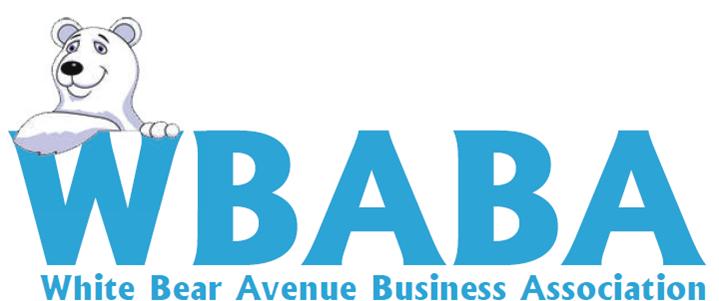 Board & General Membership Online Meeting11/18/2022In Attendance:, Joe Fox, Lisa Theis, Rich Dunn, Paul Skytte, & Laurie Siever, Marv KoppenBOARD MEETINGAgenda:  Motion by Siever, second by Fox to accept the agenda. Minutes:	Motion by Siever, second by Fox to accept the minutesAdjourn:  Motion by Siever, second by Koppen to adjourn Board MeetingMEMBERSHIP MEETINGAgenda:  Motion by Siever, second by Koppen to approve the agenda.Minutes:	Motion by Fox, second by Koppen to accept the minutes  Charitable Gambling Report:  Motion by Siever, second by Koppen. Upcoming Events:  Movie nights 2/23, 4/20, 8/17 and 11/3 and Kite Fly-5/6 Taste of the East Side 5/13.Adjourn: Motion by Siever, second by Fox.